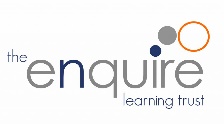 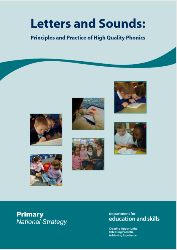 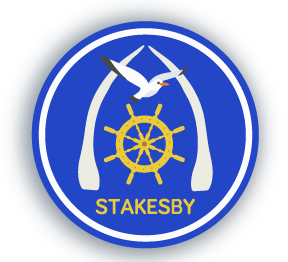 Stakesby Primary Academyplanning and time scale for teaching synthetic phonicsAll planning must incorporate the following stages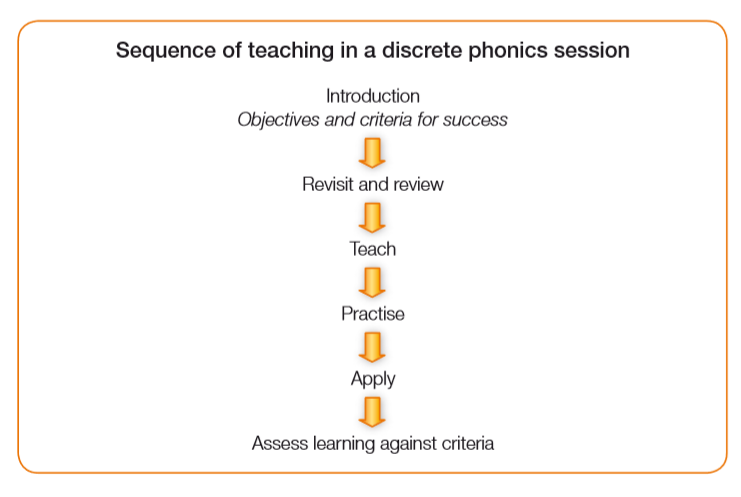 Nursery- TeachPhase 1 Phonics Assessment Reception Teach Phase 2 phonics assessment Phase 3 Phonic Assessment Phase 4 phonics assessment Phase 1Phase 1Aspect 1Autumn 12 weeksEnvironmental SoundsMain purpose:  To develop the children’s listening skills and awareness of sounds in the environment (Tuning into sounds – TIS).Further development of vocabulary and children’s identification and recollection of difference between sounds (Listening and remembering sounds – LRS).To make up simple sentences and talk in greater detail about sounds (Talking about sounds – TAS).Squiggle – up and down movements to up and down by vegnaboys. (b, d, f, h, I, j, k, l, p, q, r, t, 1, 4, 7,9,)Aspect 2Autumn 12 weeks Instrumental SoundsMain purpose:  To experience and develop awareness of sounds made with instruments and noise makers (Tuning into sounds – TIS).To listen to and appreciate the difference between sounds made with instruments (Listening and remembering sounds – LRS).To use a wide vocabulary to talk about the sounds instruments make (Talking about sounds – TAS).Squiggle- side to side the Venga bus is coming by the vengaboys (f, t, 2, 4)Aspect 3Autumn 12 weeks Body PercussionMain purpose:  To develop awareness of sounds and rhythms (Tuning into sounds – TIS).To distinguish between sounds and to remember patterns of sound (Listening and remembering sounds – LRS).To talk about sounds we make with our bodies and what the sounds mean (Talking about sounds – TAS).Squiggle – Circles- rolling on a river- by Tina turner (a,b,c,d,g,k,o,p,q,0,5,9)Aspect 4 Ongoing through stories and rhymesAutumn 26 weeks Rhythm and rhymeMain purpose:  To experience and appreciate rhythm and rhyme and to develop awareness of rhythm and rhyme in speech (Tuning into sounds – TIS).To increase awareness of words that rhyme and to develop knowledge about rhyme (Listening and remembering sounds – LRS).To talk about words that rhyme and to produce rhyming words (Talking about sounds – TAS).Squiggle – Arches over – land of make-believe by bucks fizz (h, m, n, 3)   Squiggle – Arches under ide give it all by George Ezra (u, y, 3)Squiggle –loops – paradise by George Ezra (e, 6)Aspect 5Spring 15 weeks AlliterationMain purpose:  To develop understanding of alliteration (Tuning into sounds – TIS).To listen to sounds at the beginning of words and hear the differences between them (Listening and remembering sounds – LRS).To explore how different sounds are articulated, and to extend understanding of alliteration (Talking about sounds – TAS).Sounds  a b c d e f g h I j k l m n o p q r s t u v w x y z Deciding if they are voiced, unvoiced, long or short. (This will include showing the children the grapheme but they are not expected to remember it). Squiggle –Kate bush- withering heights (s, 8) Squiggle – zig zags- we do the mash by Bobby Picket (v,w,x,z,)Aspect 6Spring 26 weeks Voice soundsMain purpose:  To distinguish between the differences in vocal sounds, including oral blending and segmenting (Tuning into sounds – TIS).To explore speech sounds (Listening and remembering sounds – LRS). Sounds  a b c d e f g h I j k l m n o p q r s t u v w x y zDeciding if they are voiced, unvoiced, long or short. (This will include showing the children the grapheme but they are not expected to remember it). To talk about the different sounds that we can make with our voices (Talking about sounds – TAS).Aspect 7Summer 16 weeks Oral blending and segmentingTo develop oral blending and segmenting of sounds in words (oral blending)To listen to phonemes within words and to remember them in the order in which they occur (Oral segmenting)Summer 2 6 weeks Reading non word books for comprehension and reading objectives Reading scheme Lilac band books – Phase 1 I can say the correct initial sounds in these words. 0-8 T 9-15 A 16-20 M 20+ E I can select or say the matching rhyming word to the word given. (Children can use pictures to help).  0-3 T 3-6-A 6-10 M I can blend your segmented word.  (Can have a set of pictures to support). 0-3 T 3-6-A 6-10 M I can segment a word given to me. (Can be given pictures to support).  0-3 T 3-6-A 6-10 M I can write my name using simple marks, when asked I tell you it says my name. Ant Cat/bat/hat hat cat Bat  Socks/fox cat net I can write my name but not all the letters may be correct- some may resemble my letters. Cat  Tap/cap dog Mam/ mum I can write my name but not all the letters may be correct- some may resemble my letters. Dog  Mouse/house dig Jam I can write my name but not all the letters may be correct- some may resemble my letters. Egg  Star/car hen zip I can write my name but not all the letters may be correct- some may resemble my letters. Fish  Bear/chair cup hen green Head/bed sat cap I can write name forming most letters correctly.  You can read it is my name. Hat Flag/bag man mat I can write name forming most letters correctly.  You can read it is my name. igloo Phone/bone peg tap I can write name forming most letters correctly.  You can read it is my name. Jam Dog/log/frog fish leg I can write name forming most letters correctly.  You can read it is my name. Kite Ball/wall Lip mop nose orange Pip Red Sit Tip Up Vet well yellow Zip Phase 2Reading Lilac band books- Phase 1  Phase 2Reading Lilac band books- Phase 1  Autumn 1Week 1Learn and practise letters/sounds s a t p (set 1) and start to practise oral blending and segmenting p55.Autumn 1Week 2Learn and practise letters/sounds i n m d (set 2) and practise letters/sounds learned so far p51.Practise oral blending and segmenting p55–6.Teach the trick word I with action Teach blending with letters (for reading) p58.Practise blending for reading p59.Autumn1Week 3Learn and practise letters/sounds g o c k (set 3) and practise letters/sounds learned so far p51.Practise oral blending and segmenting p55–6.Teach blending with letters (for reading) p58.Teach the trick word the and to with action Practise blending for reading p59.Teach segmentation for spelling p61..Autumn 1Week 4Learn and practise letters/sounds ck e u r (set 4) and practise letters/sounds learned so far p51.Teach ck, explain its use at the end of words and practise reading words ending in ck.Practise oral blending and segmenting p55–6.Teach the trick word no and go with actionBlend for reading p59.Segment for spelling p61.                                                       Autumn 1Week 5Learn and practise letters/sounds h b f ff (set 5) and practise letters/sounds learned so far p51.Teach that ff is usually at the end of a word and practise reading words ending in ff p51.Practise oral blending and segmenting p55–6.Teach the trick word he and we with action Blend for reading p59.Segment for spelling p61.                                                       Autumn 1Week 6Learn and practise letters/sounds l ll and ss (set 5) and practise letters/sounds learned so far p51.Teach that ll and ss is usually at the end of a word and practise reading words ending in ff p51.Segment for spelling p61.   Teach the trick word she and me and be with action    Blend for reading p59.Autumn 1Week 7Complete the phase 2 assessment in orangeI can say the correct phoneme when shown the grapheme. 0-10-T 11-17-A 18-20-M  20-23-E I Know the name of the letters when shown the grapheme (not expected)0-10-T 11-17-A 18-20-M  20-23-E I can read the words  0-9-T 10-15-A 15-19- M 20-21- E I can spell to write the words  (or uses magnetic letters). 0-9-T 10-15-A 15-19- M 20-21- E I can read the tricky word with the use of the picture.  0-3- T 4-6A 7-9-M 10-11-Es s Sat         tap I a a sap pat the t t to p p pit tip no I i pan tin go n n mam mat into m m dad and hed d tag gap weg g pot top sheo o can cap mec c kid kit bek k sack kick I can read the tricky words without the use of the action picture. 0-3-T    3-A 4-5-M  6-E ck ck peg net I can read the tricky words without the use of the action picture. 0-3-T    3-A 4-5-M  6-E e e cup sun I can read the tricky words without the use of the action picture. 0-3-T    3-A 4-5-M  6-E u u rat rug I can read the tricky words without the use of the action picture. 0-3-T    3-A 4-5-M  6-E r r hop hot I can read the tricky words without the use of the action picture. 0-3-T    3-A 4-5-M  6-E h h bag bun I can read the tricky words without the use of the action picture. 0-3-T    3-A 4-5-M  6-E b b fog fun I  F f huff puff the ff ff leg lot to L l huff off no ll ll kiss hiss go ss ss into Phase 3Reading Pink band books – Phase 2 Phase 3Reading Pink band books – Phase 2 Autumn 2Week 1Learn and practise letters/sounds j v w x (set 6) p78–79. Learn an alphabet song p80.                                             Practise segmentation for spelling p88–91.Practise all letters/sounds learned so far.Practise blending for reading p85–88.Practise reading high frequency words learned so far.Teach the trick word was  with action    Autumn2Week 2Learn and practise letters/sounds y z  zz  (set 7) p78–79.Point to the letters in the alphabet while singing alphabet song p80.                                        Practise segmentation for spelling p88–91.	Practise all letters/sounds learned so far.Practise blending for reading p85–88.Practise reading high frequency words learned so far.Teach the trick word you with action    Autumn 2Week 3Learn and practise letters/sounds qu sh th ch ng p81.                                   		Point to the letters in the alphabet while singing alphabet song p80.           	                                              Practise segmentation for spelling p88–91.   Begin reading words and without actions.           Teach the trick word they with action    Practise reading two-syllable words p94.                                                      	 Practise all previously learned GPCs.Practise blending for reading p85–88.Practise reading high frequency words learned so far.Practise reading and writing captions and sentences p 95–98.Autumn 2Week 4Learn and practise letters/sounds ai ee long oo short oo p81.Point to the letters in the alphabet while singing alphabet song p80.                                               Practise segmentation for spelling p88–91. 	Teach the trick word all and are with action    .                Practise reading and writing captions and sentences p95–98. Practise all previously learned GPCs.Practise blending for reading p85–88.Practise reading high frequency words learned so far.Practise reading two-syllable words p94.Autumn 2Week 5Learn and practise letters/sounds oa ar or igh p81.                                 	Practise blending for reading p85–88.Teach the trick word my and her with action                            	                                                 Practise reading high frequency words learned so far.                                  	                       Practise reading and writing captions and sentences p95–98.Practise all previously learned GPCs.Practise segmentation for spelling p88–91.Autumn 2Week 6Learn and practise letters/sounds ur ow oi ear p81.Practise blending for reading p85–88.	                                                   Practise reading high frequency words learned so far.  Teach the trick word said and have with action    Practise reading and writing captions and sentences p95–98. Practise all previously learned GPCs.Practise segmentation for spelling p88–91.Phase 3 (continued)Reading Red A band books –Early phase 3Phase 3 (continued)Reading Red A band books –Early phase 3Spring 1Week 1Learn and practise letters/sounds er air ure p81.                                            	Practise blending for reading p85–88.  Teach the trick word like and so with action    Practise reading high frequency words learned so far.                                         	                       Practise reading and writing captions and sentences p95–98.Practise all previously learned GPCs.Practise segmentation for spelling p88–91.Spring 1Week 2Practise all previously learned GPCs.Practise blending for reading p85–88.	                                                  Practise reading high frequency words learned so far.  Teach the trick word do and some with action    Teach how to read two-syllable words p94. Practise segmentation for spelling p88–91.Practise reading and writing captions and sentences p95–98.Spring 1Week 3Practise all previously learned GPCs.Practise blending for reading p85–88. Practise reading high frequency words learned so far. Teach the trick word come and were with action    Teach how to read two-syllable words p94. Practise segmentation for spelling p88–91.Practise reading and writing captions and sentences p95–98.Spring 1Week 4Practise all previously learned GPCs.                                                         		                                               Practise segmentation for spelling p88–91.                                                  Teach the trick word there and little with action    	                                                     Practise reading and writing captions and sentences p95–98.Practise blending for reading p85–88.Practise reading high frequency words learned so far.Practise reading two-syllable high frequency words p94.Spring 1Week 5Complete the phase 3 assessment in green I can says the correct phoneme when shown the grapheme. 0-10-T 11-17-A 18-20-M  20-27-E I Know the name of the letters when shown the grapheme (not expected)0-10-T 11-17-A 18-20-M  20-27-E I can read the words  0-8-T 8-13-A 14-19- M 20-26- E I can spell to write the words  (or uses magnetic letters). 0-7-T 8-13-A 14-19- M 20-26- E I can read the tricky word with the use of the picture.  0-3-T    4-7-A 8-13-M  14-17-E j j jamjetwas  v v vanvetyou  w w webwigthey  x x taxboxall  y y yesYum-yumarez z zig zagzipmyzz zz buzzjazzher  qu qu quitquizsaidch ch chopchinhavesh sh shellfishlike th th moththinsong ng ringsongdoai ai painsailsomeee ee jeepfeetcomeigh igh nighttightwereoa oa soaproadthereoo oo foodwoodlittlear ar carparkI can read the tricky words without the use of the action picture. 0-2-T    3-A 4-M  5-E or or  fork tornI can read the tricky words without the use of the action picture. 0-2-T    3-A 4-M  5-E ur ur  hurt surfI can read the tricky words without the use of the action picture. 0-2-T    3-A 4-M  5-E ow ow downcowI can read the tricky words without the use of the action picture. 0-2-T    3-A 4-M  5-E oi oi coinjoinI can read the tricky words without the use of the action picture. 0-2-T    3-A 4-M  5-E ear ear deargearI can read the tricky words without the use of the action picture. 0-2-T    3-A 4-M  5-E air air hairpairI can read the tricky words without the use of the action picture. 0-2-T    3-A 4-M  5-E ure ure manuresureheer er dinnerladderweshemebePhase 4Reading Red B band books –Phase 3Phase 4Reading Red B band books –Phase 3Spring 2Week 1Practise recognition and recall of Phase 2 and 3 graphemes p109–110.           	                            Teach and practise spelling CVCC words p112.                                        		              Teach the trick word one and when with actionPractise reading sentences p122.  						Teach and practise reading CVCC words p111.  Practise reading and spelling high frequency words p118.Practise writing sentences p124.Spring 2Week 2Practise recognition and recall of Phase 2 and 3 graphemes p109–110.   	                                         Teach and practise spelling CCVC words p113.                                      	                          Teach the trick word out and what with action Practise reading sentences p122.                                                            	Teach and practise reading CCVC words p111.Practise reading and spelling high frequency words p118.Practise writing sentences p124.Spring 2Week 3Practise recognition and recall of Phase 2 and 3 graphemes p109–110.  	Practise spelling words containing two adjacent consonants p113–115.  	Practise reading sentences p122.                                                             	   Practise reading words containing two adjacent consonants p113–115.Practise reading and spelling high frequency words p118.Practise writing sentences p124.Spring 2Week 4Practise recognition and recall of Phase 2 and 3 graphemes p109–110.	Practise spelling words containing two adjacent consonants p113–115 . 		Practise reading sentences p122.Practise writing sentences p124.         	Practise reading words containing two adjacent consonants p113–115.Practise reading and spelling high frequency words p118.Reading and spelling two-syllable words p121.Spring 2Week 5Complete the phase 4 assessment in yellowSummer 1 and 2Using and applying writing and phonics skills to write meaningful pieces of extended writing. Reading Yellow band books –Phase 4I can read words 0-3-T    4-6-A 7-9-M  10-15-EI can spell to write the words  (or uses magnetic letters). 0-3-T    4-6-A 7-9-M  10-15-EI can read the tricky word without the use of the picture.0-3-T    4-7-A 8-13-M  4-17-E stopgladwas  twinspotyou  plangranthey  greentreeall  speckcreeparegroanbush mystrand skunkher  thinkblanksaidtrunkslepthavegrinchtrustlike springstrapsoscrapstreetdosandpitwindmillsometreetopstarlightcomedriftwoodprinterweretherelittleI can read the tricky words with the use of the action picture. 0-1-T    2-A 3-M  4-EI can read the tricky words with the use of the action picture. 0-1-T    2-A 3-M  4-EI can read the tricky words with the use of the action picture. 0-1-T    2-A 3-M  4-EI can read the tricky words with the use of the action picture. 0-1-T    2-A 3-M  4-EI can read the tricky words with the use of the action picture. 0-1-T    2-A 3-M  4-EI can read the tricky words with the use of the action picture. 0-1-T    2-A 3-M  4-EI can read the tricky words with the use of the action picture. 0-1-T    2-A 3-M  4-Eonewhenoutwhat